PreCalculus	10.8  Graphs of Polar EquationsGraphing by plotting points:	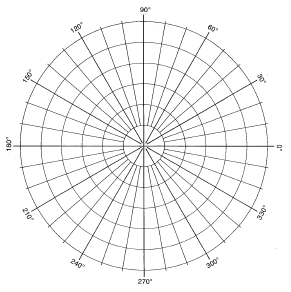 Graph Symmetry	The graph is symmetric to …to the line to the polar axisto the poleEx:	Zeros and Maximum r-values	Extreme values for sine and cosine:		Find the maximum value for r in the equation:  	Find the zeros:		Find the zeros:	Sketch the graph of:  	Maximum value or 	Zeros of r:Window:			Sketch the graph of:  	Maximum value or 	Zeros of r:Window:			Sketch the graph of:  	Maximum value or Window:			Sketch the graph of:  	Maximum value or 	Zeros of r:Window:			Other graphs:Conic Sections		parabola		ellipse		hyperbola		circleSpiral of ArchimedesLine0°30°45°60°90°120°135°150°180°210°225°240°270°300°315°330°360°r0°30°45°60°90°120°135°150°180°210°225°240°270°300°315°330°360°r